Инструкция №2.КАК ВОЙТИ В СИСТЕМУ “РЕАКТОР”Краткое содержание:Нажать кнопку «Войти» на главной страницеНажать на иконку социальной сети или ввести логин и парольНажать кнопку «Войти»Подробное описание:Войти в систему “Реактор” можно несколькими способами.Чтобы войти необходимо нажать кнопку “Войти” на главной странице (Рис. 1)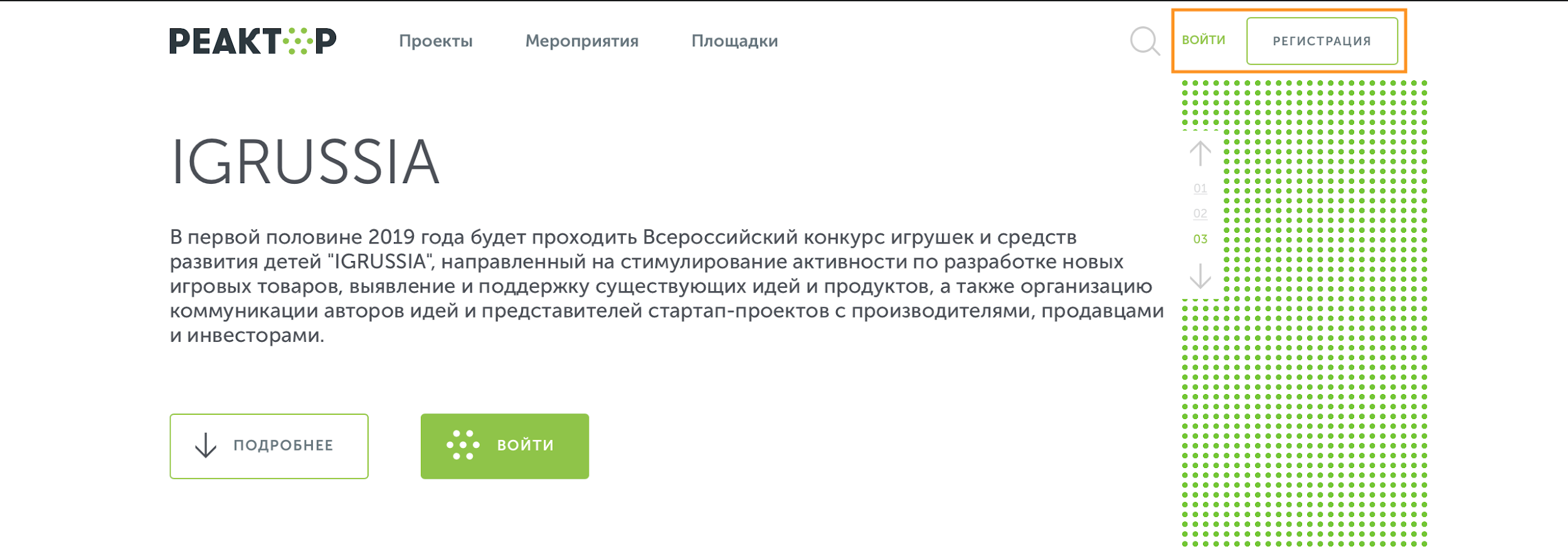 Рис. 1. Главная страница1. Вход через социальную сетьДля регистрации и одновременного входа через социальную сеть щелкните по соответствующему значку (Рис. 2) социальной сети (“Facebook”, “ВКонтакте” или “Google+”) и выполните вход в свою учетную запись социальной сети.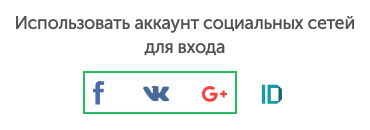 Рис. 2. Иконки социальных сетей2. Вход через LEADER-IDДля регистрации и одновременного входа через LEADER-ID щелкните по соответствующему значку (Рис. 3) и выполните вход в свою учетную запись LEADER-ID.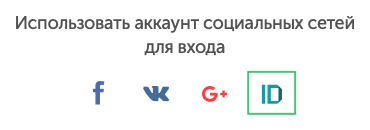 Рис. 3. Иконки LEADER-ID3. Вход с помощью E-mail и пароляДля входа с помощью E-mail и пароля необходимо ввести свои E-mail и пароль в соответствующие поля (Рис. 4) и нажать кнопку “Войти”. 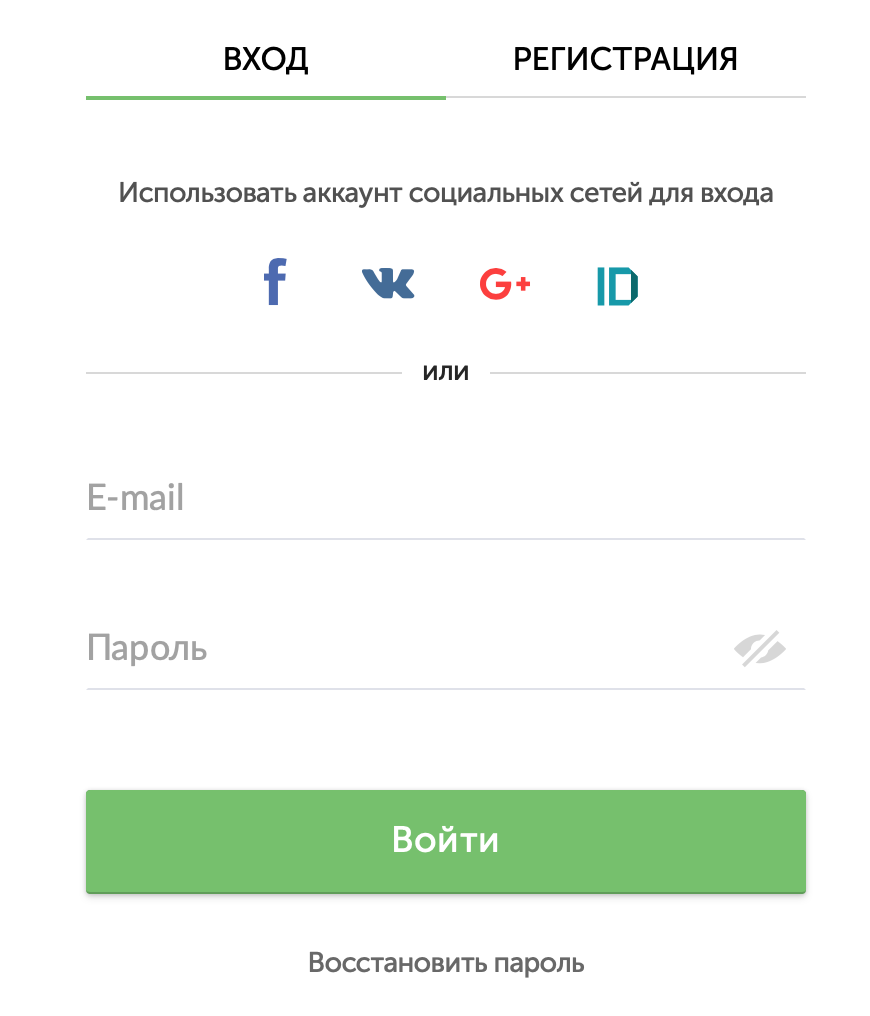 Рис. 4. Форма входа в систему